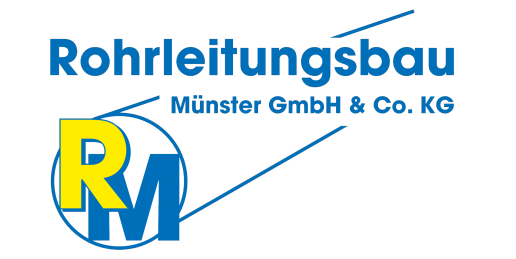 6.2.1  Arbeitsschutzziele 2016 der Fa. Rohrleitungsbau MünsterMit der Einführung eines AMS setzt sich die Fa. Rohrleitungsbau Münster folgende Ziele:Insgesamt soll nach Einführung und Zertifizierung ein nachhaltiger und                  „gelebter“  Arbeitsschutz im Unternehmen realisiert werden. Verbesserung                   des gesundheitsbewussten Verhaltens und Entwicklung einer                 Präventionskultur.Vervollständigung der Ersthelferausbildung über das gesetzliche Maß hinaus. Ziel:  pro Baustelle ein Ersthelfer bis zum 31.12.2016Vervollständigung der gesetzlich geforderten Untersuchungen durch den Betriebsarzt. Ziel:  bis zum 30.12.2016 Durchführung aller gesetzlichen Vorsorgeuntersuchungen